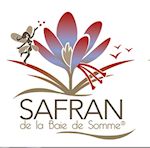 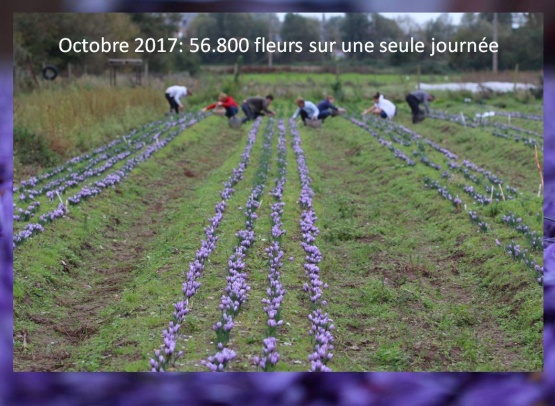 Vous souhaitez visiter la safraneraie et découvrir le Safran de la Baie de Somme ?             Heure de début : 10h /  Durée de la visite : Environ 2 heuresA la découverte du Safran pur de Picardie(Uniquement sur réservation)En présentation sur écran Powerpoint dans notre « Espace Safran » : L’origine et son élaborationLa cultureComment cuisiner l’épice et idées recettes safranéesDégustation de produit safrané (Mini crème brulée au safran) Visite de la parcellePossibilités de réservation hors planning pour les groupes (minimum 15 personnes) selon disponibilités. Pour les particuliers, consulter le planning des visites sur notre site internet (tarif 9 € par personne)Nous contacter.Prévoir des bottes et un parapluie en cas de pluie8€ par personne pour les groupesCapacité : Maximum : 50 personnes. / Minimum :12 personnesInformation et réservation :Anne PoupartFerme de Romiotte80860 PonthoileTEL : 03.22.23.59.65  /mail : safrandelabaiedesomme@outlook.frLieu de RDV : Ferme de Romiotte à Ponthoile, entrée dans la cour.Les bus peuvent entrer dans la cour de la ferme.